Publicado en Madrid el 06/06/2019 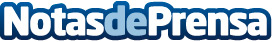 Philips TV ayuda a elegir entre las herederas de Juego de TronosEl último capítulo de Juego de Tronos ha marcado un antes y un después en el panorama seriefilo mundial. Ahora que muchos se han quedado huérfanos de serie de culto, Philips TV ayuda a elegir entre las herederas al trono de las seriesDatos de contacto:Gabinete de comunicación TP VisiónNota de prensa publicada en: https://www.notasdeprensa.es/philips-tv-ayuda-a-elegir-entre-las-herederas Categorias: Nacional Imágen y sonido Televisión y Radio Entretenimiento E-Commerce http://www.notasdeprensa.es